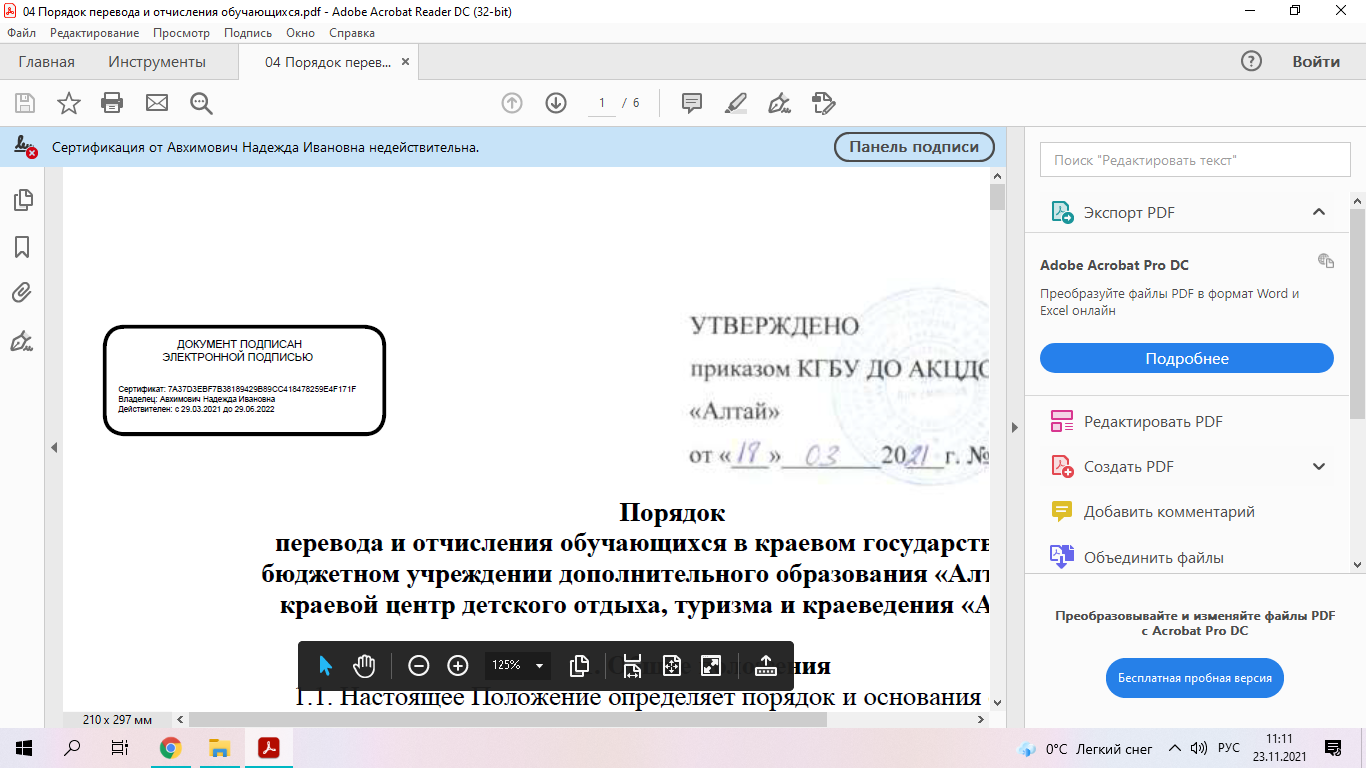 Аннотация ДООП «Лестница успеха» ПДО Присяжных Р.М.1. Цель. Целью программы является создание условий в образовательной организации для системного обучения технологии социального проектирования и внедрения данной технологии в деятельность обучающегося. 2. Возраст. Программа рассчитана на обучающихся 12-17 лет.3. Срок реализации. Реализация программы рассчитана на 1 год4. Учебно-тематический план.5. Ожидаемые результаты:Повышение социальной активности обучающихся, их готовность принять личное участие  в улучшении социальной ситуации в местном сообществе.Готовность обучающихся аргументировать органам местного самоуправления свои доводы по выявленной проблеме и необходимости принять участие в решении выявленной проблемы по улучшению социальной среды. «Партнёрство во имя ребёнка».Реальный вклад обучающихся в изменение социальной ситуации в местном сообществе.Положительные изменения в сознании школьников к окружающему. Повышение уровня правовой, финансовой, социальной и общей культуры.Наличие у членов проектных команд сформированных навыков коллективной работы по подготовке и реализации собственными силами реального социально-полезного дела.Изменение общественного мнения, увеличения числа сторонников проекта, готовых лично включиться в практическую деятельность по улучшению социальной ситуации в местном сообществе.Умение обучающихся продвигать свой проект через интернет площадки и сообщества.Быть конкурентноспособными на рынке проектов.СОГЛАСОВАНА:на заседании педагогического совета КГБУ ДО «АКЦДОТиК «Алтай»УТВЕРЖДЕНА:приказом КГБУ ДО «АКЦДОТиК «Алтай»от 07.06.2021 № 176Протокол от 31.05.2021 № 4№Наименование разделовВсегочасовВ том числеВ том числе№Наименование разделовВсегочасовТеория Практика1 Введение в курс «Технология социального проектирования». Методика Т.В.Лазарева. Социальное проектирование в школе в рамках ФГОС.22-2 Этапы социального проектирования: Проба. Практика. Проект.8443Командообразование. Для чего нужна команда? Распределение ролей в команде.6244Основные этапы социального проекта. Восемь этапов проекта.8445Поиск идеи проекта.    4226Определение темы и названия  проекта.4137Анализ проблем. Выбор ключевой   проблемы. Метод «Ромашки», «Ящик предложений», «Социологический опрос», Метод «Ладони».8268Цель проекта. Задачи проекта.6249Сбор информации. Анализ заинтересованных сторон. Работа  со СМИ.  Как написать обращение должностному лицу. Интервью.102810Нормативно-правовая база проекта72511 Разработка собственного варианта решения  проблемы.     Календарный план проекта.       92          712 Смета проекта. Типичные ошибки.102         813Реализация плана действий команды.   20   5         1514Поиск партнеров.  Написание обращений.   202        1815Как привлечь родителей к союзничеству в реализации проекта.   82          616Как работать над проектом в онлайн формате?   83          517Поиск инвесторов  на образовательных платформах. Крауд платформа.  103         718Основы ораторского искусства  143        1119Основы финансовой грамотности   176        1120Дистанционное обучение   3315       1821Самооценка работы на первом  году обучения.21          1итого:21659       157